Naam	: ………………………………………………………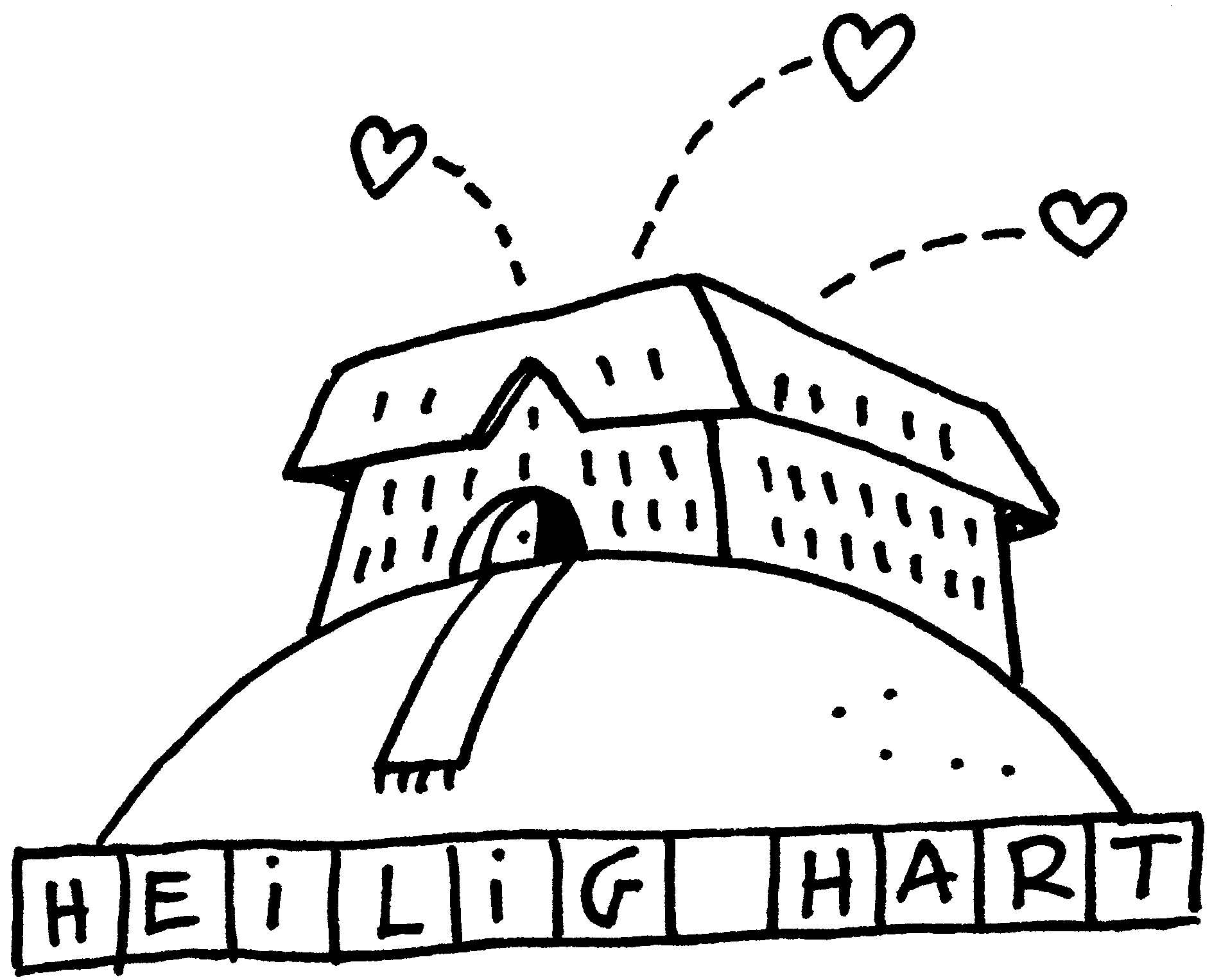 Nummer	: ………		springtest - blok 8Groep 1 : 	je MOET luisteren aar de uitleg van de meester / juf, erna kan je zelf aan de slagGroep 2 :		je MAG luisteren naar de uitleg van de meester / juf, je mag ook onmiddellijk beginnenGroep 3 :		wacht NIET op de meester / juf, start onmiddellijk met de aangeduide oefeningenles 1 						voor de les zit je in groep 1 – 2 – 3les 1 						voor de les zit je in groep 1 – 2 – 3de oefeningen met kijklijnen doen we samen
de oefeningen met schaduwen  doen we samen 
deze oefeningen moet iedereen maken	: werkblad 3 – 4 deze oefeningen moet jij maken		: werkblad 1 – 2 Les 1
in ordeles 2 						voor de les zit je in groep 1 – 2 – 3les 2 						voor de les zit je in groep 1 – 2 – 3deze oefeningen moet iedereen maken	: 3 – 4 
deze oefeningen moet jij maken		: 1 – 2Les 2in ordeles 3 						voor de les zit je in groep 1 – 2 – 3les 3 						voor de les zit je in groep 1 – 2 – 3deze oefeningen moet iedereen maken	: 5
deze oefeningen moet jij maken		: 1a – 1b – 2 – (3 – 4 – 6)Les 3
in ordeles 4 						voor de les zit je in groep 1 – 2 – 3les 4 						voor de les zit je in groep 1 – 2 – 3De oefeningen om een ruit te leren tekenen doen we samen
deze oefeningen moet iedereen maken	:  2
deze oefeningen moet jij maken		:  1 
het werkblad moet jij maken			: ja / neenLes 4in ordeles 5 						voor de les zit je in groep 1 – 2 – 3les 5 						voor de les zit je in groep 1 – 2 – 3deze oefeningen moet iedereen maken	:  /
deze oefeningen moet jij maken		:  1 – 2 – (3)Les 5in ordeles 6 						voor de les zit je in groep 1 – 2 – 3les 6 						voor de les zit je in groep 1 – 2 – 3de oefeningen oppervlakte en omtrek berekenen doen we samen deze oefeningen moet iedereen maken	:  1
deze oefeningen moet jij maken		:  2Les 6in ordeles 7 						voor de les zit je in groep 1 – 2 – 3les 7 						voor de les zit je in groep 1 – 2 – 3deze oefeningen moet iedereen maken	:  2 
deze oefeningen moet jij maken		:  1 - 3 – 4 – 5 – (6)Les 7in ordeles 8 						voor de les zit je in groep 1 – 2 – 3les 8 						voor de les zit je in groep 1 – 2 – 3deze oefeningen moet iedereen maken	:  2
deze oefeningen moet jij maken		:  1 – 3Les 8in ordeles 9 						voor de les zit je in groep 1 – 2 – 3les 9 						voor de les zit je in groep 1 – 2 – 3Deze les doen we samenLes 9in ordeles 10 						voor de les zit je in groep 1 – 2 – 3les 10 						voor de les zit je in groep 1 – 2 – 3deze oefeningen moet iedereen maken	:  2 - 3
deze oefeningen moet jij maken		:  1 – 4 – 5Les 10in orde